The Second Sunday in LentMarch 12, 2017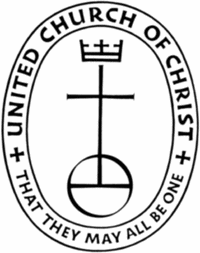 Sayville Congregational United Church of ChristMeditation“Desiderata” (excerpt) by Max Ehrman“Go placidly amid the noise and haste,and remember what peace there may be in silence.As far as possible without surrenderbe on good terms with all persons.Speak your truth quietly and clearly;and listen to others…”Ray		WelcomeBell Ringer	Bell is rung after the welcome at least 10 times. 	Sean will begin playing around the 10th ring of the bell.Sean		Prelude: 	“Prelude No. 5, in D major” from 24 Preludes and Fugues, 				Op. 87 by Dmitri ShostakovichLiturgist	Reads the Call to Worship from the back of the sanctuary. 
Processional holds.* Call to Worship (Adapted from Amos 9:14-15)	God says, “The lives of my people will be restored,all things broken will be restored and shared freely.Never again will my people be plucked upout of the land I have given them.”Come, let us worship together this God of Justice and Love,today, in the Kindom of God which is, indeed, at hand.All		* Hymn 	NCH #3	Many and Great, O God, Are Your WorksProcessional:	Ray moves to front right pewLiturgist moves to lectern standing there through the hymnChoir continues to the pewsChoir sits at the end of the hymn (all are seated)Liturgist remains standing to read and lead the Unison PrayerCongregation remains seatedLiturgist	Unison Prayer (Congregation is seated)Many and great, O God, are your works,maker of earth and sky, maker of us, all of us - gathered here and elsewhere.Flow through this place and this world with your love and presence.Guide us closer to you and the next right thing to do.Liturgist is seated at the end of the Unison PrayerA moment of silence follows.When ready, Ray moves to the center:Ray		Assurance of PardonWonderful One, we know that your steadfast love never fails us and that your forgiveness was received long ago, surpassed only by your love. Let us hear and embrace your voice; bless us in ways that reveal the Kindom that is with us now, filling us with the joy that you have for all of us share. “Please,” we pray, for these things and more. Amen.Ray		Passing of the Peace
		Liturgist waits for Ray to return to his seat before beginning the readings.Liturgist	First Lesson: 	Psalm 121		NRSVA Song of Ascents.I lift my eyes to the hills—
    from where will my help come?
My help comes from God,
    who made heaven and earth.God will not let your foot be moved;
    God who keeps you will not slumber.
God who keeps Israel
    will neither slumber nor sleep.God is your keeper;
    your shade at your right hand.
The sun shall not strike you by day,
    nor the moon by night.God will keep you from all evil;
    God will keep your life.
The Almighty will keep
    your going out and your coming in
    from this time on and forevermore.A short moment for reflection…- Liturgist sits and pauses for thirty seconds.- Liturgist rises again and reads the gospel.Gospel Reading:	John 3:1-8	Aramaic English New Testament
	(Yochanan/John; Judeans/Yehudeans; Jesus/Y’shua; God/Elohim)And there was a certain man from the Pharisees. His name was Niqodemus, a ruler of the Yehudeans. This man came to Y’shua at night and said to him, “Rabbi, we know that you were sent from Elohim, for a teacher is not able to do these miracles that you do, except one who Elohim is with.Y’shua answered and said to him, “Amen, amen I say to you, that if a person is not born from the beginning, that person is not able to see the Kindom of Elohim.”Niqodemus said to him, “How is it possible to enter the womb of one’s mother a second time and be born?”And Y’shua answered and said to him, “Amen, amen I say to you, that if a person is not born from water and spirit, that person is not able to enter into the Kindom of Elohim. The thing, which is born from flesh, is flesh, and the thing, which is born from spirit, is spirit. Do not marvel that I have said to you that it is necessary for you to be born from the beginning. The wind will blow where it desires, and you hear its voice. But you do not know from where it comes or to where it goes. Likewise is everyone who is born of the spirit. 	Here ends this morning’s readings. Liturgist is seated.Ray		Children’s MessageChoir		Musical Praise		“Have You Seen My Jesus?”Ray		Sermon	A moment for reflection…  Ray will cue Sean when to start hymn.All		* Hymn	NCH #501	We Are Dancing Sarah’s CircleLiturgist	Prayer for Others and Ourselves “This is the time in our service when we lift up our joys and concerns before God and one another. Please raise your hand and I will come around with the microphone for you to share. If you wish to have your prayer request appear in our newsletter, please write it on the contact card in the pew holder before you and add it to the collection place during the Offertory.”Ray		Let us pray…followed by The Lord’s Prayer/The Prayer of JesusChoir		Musical Praise		“Real Peace” Words & Music by James AhrendLiturgist	Invitation to GiveEach United Church of Christ congregation pays its own bills, hires its own staff, and maintains its own facilities from the voluntary gifts of covenant members and friends. Our donations take many forms, supporting our spiritual and personal commitments to spread God's word in this community and beyond. Whether using easyTithe, our online giving program; sending donations directly from your financial institution; or choosing to place your offering in the collection plate – we are thankful for your participation in this mission. More than anything, though, we are most grateful that you are here.Sean		Offertory				Liturgist returns to the lectern for the DoxologyAll		*Doxology		We praise thee, O God, our Redeemer, Creator					in grateful devotion our tribute we bring.					We lay it before thee, we come and adore thee,					we bless your holy name, glad praises we sing. Amen.Liturgist			“This is a time for brief announcements, in case there are any we might have 		missed earlier. ” All	* Closing Hymn: 	Shalom, Chaverim! Farewell, Good Friends! 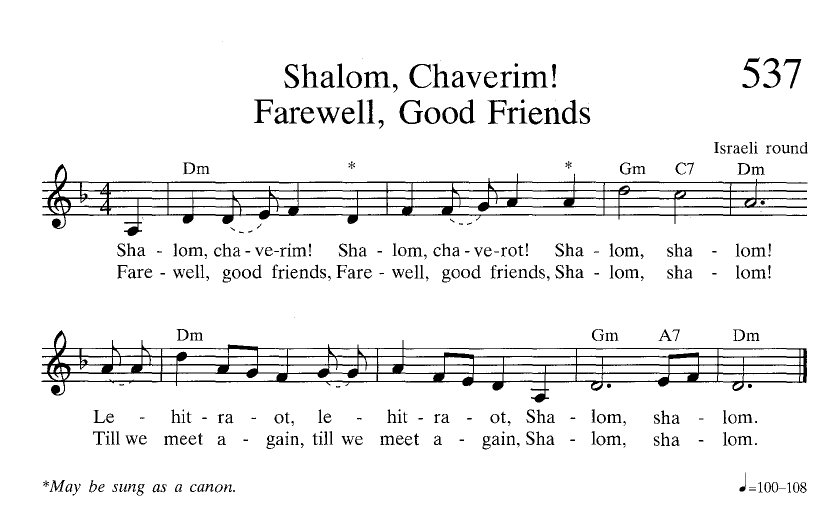 Ray		Benediction and Sending ForthBell Ringer	Bell is rung several times.Choir		Choral Blessing		“May the Road” Traditional Irish Blessing						Setting by James Ahrend, 2001Sean		PostludeChoral Blessing		Postlude			Announcements! “A Talkback!” will follow after the luncheon if anyone is interested! All are welcome!An easy way to support Sayville Congregational United Church of ChristStop & Shop Cards are available at coffee hour each week. They make great gifts 	and/or a great way to purchase your groceries while supporting your church.Upcoming CalendarMonday	March 13th  	11:45AM 	Bible Talk in the Vestry: John 4:5 – 15Monday	March 13th	Noon		Family Table Due in the OfficeMonday	March 13th	5:30 PM	Having Friends Inn Outreach, Fellowship HallMonday	March 13th	7:00 PM	Sayville Congregational UCC Elders MeetingMonday	March 13th	7:30 PM	Narcotics Anonymous Meeting, Fellowship HallTuesday	March 14th  	 9:30 AM	Senior Exercise in the VestryTuesday	March 14th  	 7:00 PM 	Bible Talk in the Vestry; John 4:5 – 15Tuesday	March 14th	5:30 PM	Having Friends Inn OutreachWednesday	March 15th	 6:00 PM	 Choir Practice Wednesday	March 15th	5:30 PM	Having Friends Inn OutreachWednesday	March 15th	7:30 PM	Narcotics Anonymous Meeting, Fellowship HallThursday	March 16th	10:00 AM 	Prayer Shawl Ministry in the VestryThursday	March 16th	12:15 PM	Senior Exercise in the VestryThursday	March 16th	5:30 PM	Having Friends Inn OutreachSaturday	March 18th	11:00 AM	Twelve Step Meeting, Fellowship HallMonday	March 20th 	7:00 PM	Sayville Congregational UCC Trustees MeetingSaturday	March 25th			Family Table DistributionSunday	April 2nd	11:30 AM	Muslim Educational Forum/TalkbackNewslettersAre you receiving our weekly newsletters:  eChimes and eChimes Justice Newsletter?
Fill out the card in this bulletin or email ray@sayvilleucc.org or visit our website any time to read current and past newsletters at www.sayvilleucc.org. Do you need these in print? Let us know: ray@sayvilleucc.org Upcoming Events!Muslim Educational Forum 	Sunday, April 2, 2017 11:30 AM – 1:00PM, with Sister Sanaa Nadim, Muslim Chaplain at Stony Brook University. This will conversation will take place during our Talkback time following worship. This is the beginning of a broader discussion to follow in the months ahead, as we learn more about the lives of our sisters and brothers who are Muslim and how we can grow together in the love of God we share. Sister Sanaa is a highly respected leader of the Long Island Interfaith community, and we are fortunate to have her with us for this informative gathering.  Please be sure to join us.The Spirituality of Addiction & Recovery: The Music of Those Lost & SparedSunday, April 2, 2017	7:00 PM; Congregational Church of Patchogue, 95 East Main St; 631-475-1235 ($10 suggested donation but no one turned away for lack of money) Featuring music of: The Doors, Janis Joplin, Amy Winehouse, Jerry Garcia, Prince, Whitney Houston, Johnny Cash, Red Hot Chili Peppers, Phish, James Taylor, Eric Clapton & John Lennon. Proceeds support the outreach ministries of Congregational Church of Patchogue.Lenten, Passion Week and Easter Worship March 19	Third Sunday in Lent	John 4:5 – 15March 26	Fourth Sunday in Lent	Psalm	 23April 2	Fifth Sunday in Lent	Psalm 130			Communion SundayApril 9	Palm Sunday		Psalm 118; Matthew	21:1 – 11April 13	Maundy Thursday 		8:00 PMExodus 12: 1-10), 11-14; Psalm 116: 1-2, 12-19 Corinthians 11:23-26; John 13:1-17, 31b-25April 14	Good Friday			Sanctuary Open 11 AM – 4:00 PMApril 16	Easter Sunday		Colossians 3:1-4; Matthew 28:1-10		Sunrise Service		Depart Sayville Ferry at 6:00 AM; Board 5:45 AM		Morning Service		10:00 AM - SanctuaryHospitality Hosts, Greeters, Ushers, Projectionists Needed!Please sign up to assist in worship for Sundays throughout 2017 If you can help in any of these ways, please sign up on the in the hallway. Feel free to contact Sue Lanchantin to serve as an Usher or a Greeter. 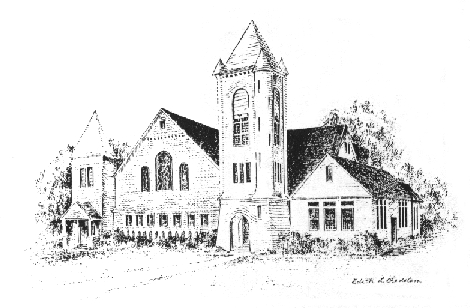 For more than a century and a half, Sayville's Congregational Church has served families on the South Shore and been a voice for the progressive Protestant tradition. A member of the United Church of Christ since it was established in 1957, today we continue to celebrate God's love, to speak for the oppressed, and to welcome those rejected by other churches. To learn about membership, please speak with any deacon.Music Director 		Sean CameronGreeter/Ushers		Sue Lanchantin, Kathy LeisLiturgist			Sylvia RamsaywakProjection Slides		Kimberley ReiserProjectionist		Casey CunninghamPastor: 		Ray Bagnuolo, ray@sayvilleucc.org 914.645.2995 (Cell/Text)Sayville Congregational United Church of Christ131 Middle Road, Sayville, NY 11782-3101631-589-1519; churchadmin@sayvilleucc.org www.sayvilleucc.org; www.facebook.com/sayvilleucc	Heather Corcoran, Church Administrator; eChimes EditorThank you for being with us today.Peace. Shalom. Salaam. For the ways of peace are many.“Namaste”